СОБРАНИЕмуниципального образования«Холмский городской округ»                                        РЕШЕНИЕот  27.10.2017 г.  № 50/5-522 В соответствии с  пунктом 7-1 статьи 38 Закона Сахалинской области от 29.03.2004 № 490 «Об административных правонарушениях в Сахалинской области», руководствуясь частью 3 статьи 30, пунктом 5 статьи 45 Устава муниципального образования «Холмский городской округ», Собрание муниципального образования «Холмский городской округ» РЕШИЛО: В Приложение № 2 к решению Собрания муниципального образования «Холмский городской округ» «Об органах администрации муниципального образования «Холмский городской округ»  от 24.03.2016 года № 33/5-340, внести следующее изменение и дополнение:1) подпункт 44 пункта 1 части 3 изложить в следующей редакции: «44) осуществляет контроль в отношении закупок товаров, работ, услуг для обеспечения нужд муниципального образования «Холмский городской округ», предусмотренный частями 5 и 8 статьи 99 Федерального закона № 44-ФЗ;», пункт 1 части 3 дополнить подпунктом 45 следующего содержания:«45) осуществляет производство по делам об административных правонарушениях в пределах полномочий и в порядке, установленном Кодексом Российской Федерации об административных правонарушениях.».  Опубликовать настоящее решение в газете «Холмская панорама».Контроль за исполнением настоящего решения возложить на постоянную комиссию по Регламенту, депутатской этике и местному самоуправлению Собрания муниципального образования «Холмский городской округ» (Карпочева Т.В.), исполняющего обязанности начальника Финансового управления администрации муниципального образования «Холмский городской округ»  (Судникович Е.В.).Глава муниципального образования                                                                       - председатель Собрания муниципального образования «Холмский городской округ»                                                                                  А.Н.БородинО внесении  изменения и дополнения  в  Приложение № 2 к решению Собрания муниципального образования «Холмский городской округ» «Об органах администрации муниципального образования «Холмский городской округ»  от 24.03.2016 года № 33/5-340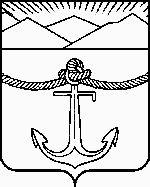 